Overview of the Entire Bible ScheduleWeek 1 – Content Overview of the Entire BibleWeek 2 – Storyline Overview of the Entire BibleWeek 3 – Jesus in the Old TestamentWeek 4 – Pentateuch, Part 1 (Genesis 1-11)Week 5 – Pentateuch, Part 2 (Genesis 12 – Deuteronomy)Week 6 – Historical Writings, Part 1 (Joshua – 2 Samuel)Week 7 – Historical Writings. Part 2 (1 Kings – 2 Chronicles)Week 8 – Historical Writings, Part 3 (Ezra – Esther)Week 9 – Poetry (Job – Song of Solomon)Week 10 – Prophets (Isaiah – Malachi)Week 11 – Gospels & Acts (Matthew – Act)Week 12 – Letters & Revelation (Romans – Revelation)For any questions, email bnistor@sheridanhills.org. Core Seminars—Overview of the Entire Bible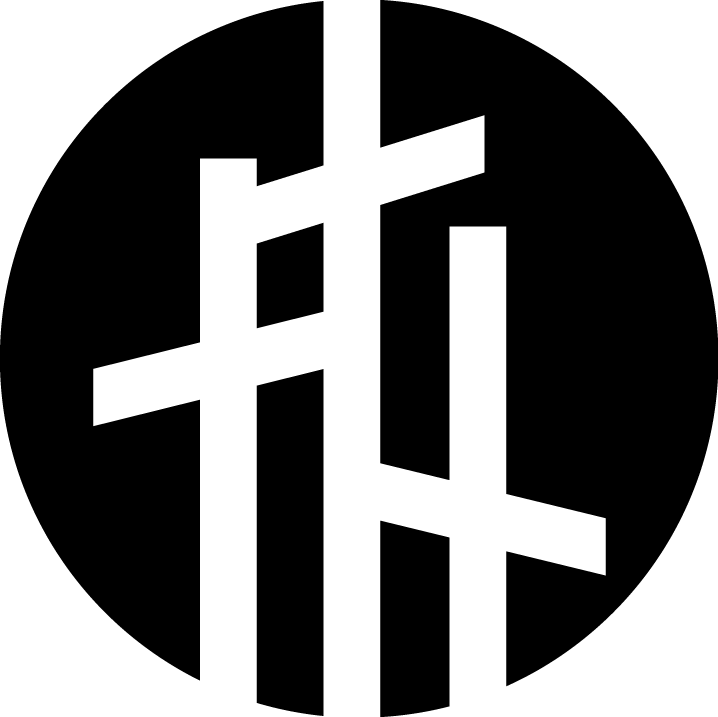 Class 8: Ezra - Esther“Do your best to present yourself to God as one approved, a worker who has no need to be ashamed, rightly handling the word of truth.” (2 Timothy 2.15)SIMPLE OUTLINESUMMARY OF EZRA TO ESTHERReturning from ExileRebuilding of Jewish TempleReintroducing the TorahRebuilding the WallsEsther saves her peopleHISTORICAL CONTEXT:Ezra-Nehemiah and Esther were written over a period of a couple hundred years to demonstrate God’s covenant faithfulness to the remnant of Judah.  EZRA-NEHEMIAH“that the word of the LORD by the mouth of Jeremiah might be fulfilled” – see Jeremiah 25:11-14; cf. 32:36-38	Prophetic hopes after exile		Future Messianic King (Isaiah 11; Hosea 3)		God’s presence in a new temple (Ezekiel 40-48) 		God’s kingdom over all nations (Isaiah 2; Zechariah 8) 		Fulfillment of promises to Abraham (Genesis 12)	Zerubbabel (lit. planted in Babylon) rebuilds the temple	God’s presence and the temple?		Leviticus 9		1 Kings 8	Elders cry out in grief	Ezra and Artaxerxes	Intermarriage – Canaanization of Judah		Marriage annulments – partial fulfillment		God doesn’t command Ezra to do this		God opposed to divorce (Malachi 2:13-16)	Nehemiah and Artaxerxes	A city with walls? 		Zechariah 2:4-5	Spiritual Reforms	Ends on a downer – Judah is as disobedient as before the exile	The need for a new heart		Jeremiah 31 and Ezekiel 36ESTHER	King Ahasuerus	Haman – Agagite 		Exodus 17:8-16; 1 Samuel 15:1-33	Mordecai – Benjaminite		From tribe of Benjamin and descendant of King Saul	Esther	Feast of Purim	No Mention of “God”  		Invitation to see God’s purposes behind the scenes	Moral Ambiguity		Drinking, Sex, Murder		Breaking Torah commandsPoint of the book: Despite God’s seeming absence, he has not abandoned his promises. Ezra 1-6Zerubbabel builds the templeEzra 7-10Ezra establishes law of MosesNehemiah 1 - 7Nehemiah rebuilds wallsNehemiah 8-12Spiritual ReformNehemiah 13Anti-ClimaxEsther 1-3King Ahasuerus’s greatnessEsther 3Haman’s plotEsther 4Esther and Mordecai plan to save their peopleEsther 5Esther’s first banquetEsther 6Haman humiliated; Mordecai exaltedEsther 7Esther’s second banquetEsther 8Esther and Mordecai’s plan unfoldsEsther 9Feast of Purim plottedEsther 10Mordecai’s greatness